MOJA BAKANajbolja je moja bakaUz nju nikad nema straha.Ne boji se ništa reći,Lako je s njom prijateljstvo steći.Svima želi najboljeI uvijek je dobre volje.Ja nju od sveg srca volimI zato vam ovu pjesmu zborim.S njom je svaka prepreka lakaJer je to moja baka.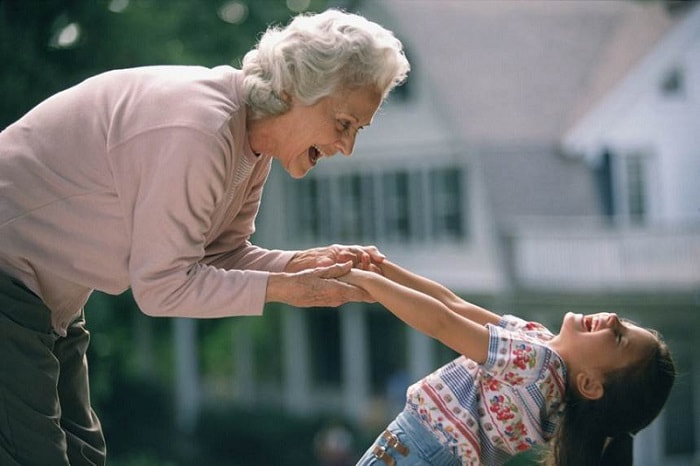 Petra Pirić, 6.b                                                                  Voditeljica: Matija Radoš,prof.